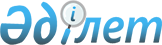 Парниктік газдар шығарындыларына сертификат алу үшін өтініш нысанын бекіту туралы
					
			Күшін жойған
			
			
		
					Қазақстан Республикасы Қоршаған ортаны қорғау министрінің 2012 жылғы 05 желтоқсандағы № 365-ө Бұйрығы. Қазақстан Республикасының Әділет министрлігінде 2012 жылы 24 желтоқсанда № 8201 тіркелді. Күші жойылды - Қазақстан Республикасы Қоршаған ортаны қорғау министрінің 2013 жылғы 15 мамырдағы № 124-ө бұйрығымен      Ескерту. Күші жойылды - ҚР Қоршаған ортаны қорғау министрінің 15.05.2013 № 124-ө бұйрығымен (алғаш ресми жарияланғаннан кейін күнтізбелік отыз күн өткен соң қолданысқа енгізіледі).

      Қазақстан Республикасы Үкіметінің 2012 жылғы 7 мамырдағы № 584 қаулысымен бекітілген Парниктік газдар шығарындыларына квоталар беру қағидаларының 7 және 8-тармақтарына сәйкес БҰЙЫРАМЫН:



      1. Қосымшаға сәйкес Парниктік газдар шығарындыларына сертификат алу үшін өтініш нысаны бекітілсін.



      2. Төмен көміртекті даму департаменті:



      1) осы бұйрықты Қазақстан Республикасы Әділет министрлігінде мемлекеттік тіркеуді;



      2) осы бұйрықты Қазақстан Республикасы Әділет министрлігінде мемлекеттік тіркелгеннен кейін оны ресми бұқаралық ақпарат құралдарында жариялауды;



      3) Қазақстан Республикасы Қоршаған ортаны қорғау министрлігінің ресми интернет-ресурсында жариялауды қамтамасыз етсін.



      3. Осы бұйрық алғаш ресми жарияланған күнінен бастап қолданысқа енгізіледі.      Министр                                          Н. Қаппаров

Қазақстан Республикасы      

Қоршаған ортаны қорғау министрінің

2012 жылғы 5 желтоқсандағы  

№ 365-ө бұйрығына      

қосымша           

нысан 

Қазақстан Республикасы

Қоршаған ортаны қорғау министрлігі 

Парниктік газдар шығарындыларына сертификат алу үшін

ӨТІНІШ      Өтініш беруші мәліметтердің дұрыстығына толық жауапкершілікте болады.      Кәсіпорынның басшысы

      (Т.А.Ә., лауазымы, қолы, мөр орны)
					© 2012. Қазақстан Республикасы Әділет министрлігінің «Қазақстан Республикасының Заңнама және құқықтық ақпарат институты» ШЖҚ РМК
				1. Табиғатты пайдаланушының атауы2. Жалпы мәліметтер:

2.1. Заңды мекенжайы

2.2. Салық төлеушінің тіркеу нөмірі (СТН), бизнес-сәйкестендіру нөмірі (БСН)

2.3. Байланыс телефоны, факс, электрондық пошта 3. Парниктік газдар шығарындыларын квоталау талаптарына жататын қондырғыға қатысты экономика секторы (атауы мен коды)4. Парниктік газдар шығарындыларына сұралатын квоталар көлемі:

4.1. Ұлттық жоспардан

4.2. Ұлттық жоспардың квота көлемі қорының (жаңа және кеңейтілген қондырғылар үшін)

4.3. Барлығы___________________________ тонна___________________________ тонна___________________________ тонна5. Парниктік газдар шығарындыларына квотаны алу үшін көзі6. Парниктік газдар шығарындыларына квоталар арналған уақыт кезеңі20____ жылға7. Өтінімге келесі құжаттар қоса ұсынылады:1) есепті жылға парниктік газдарды түгендеу туралы есеп

2) қондырғының паспорты

3) парниктік газдар шығарындыларын қысқарту бағдарламасы

4) парниктік газдар шығарындыларын қысқарту бойынша жобаларды іске асыру жөніндегі іс-шаралар жоспары